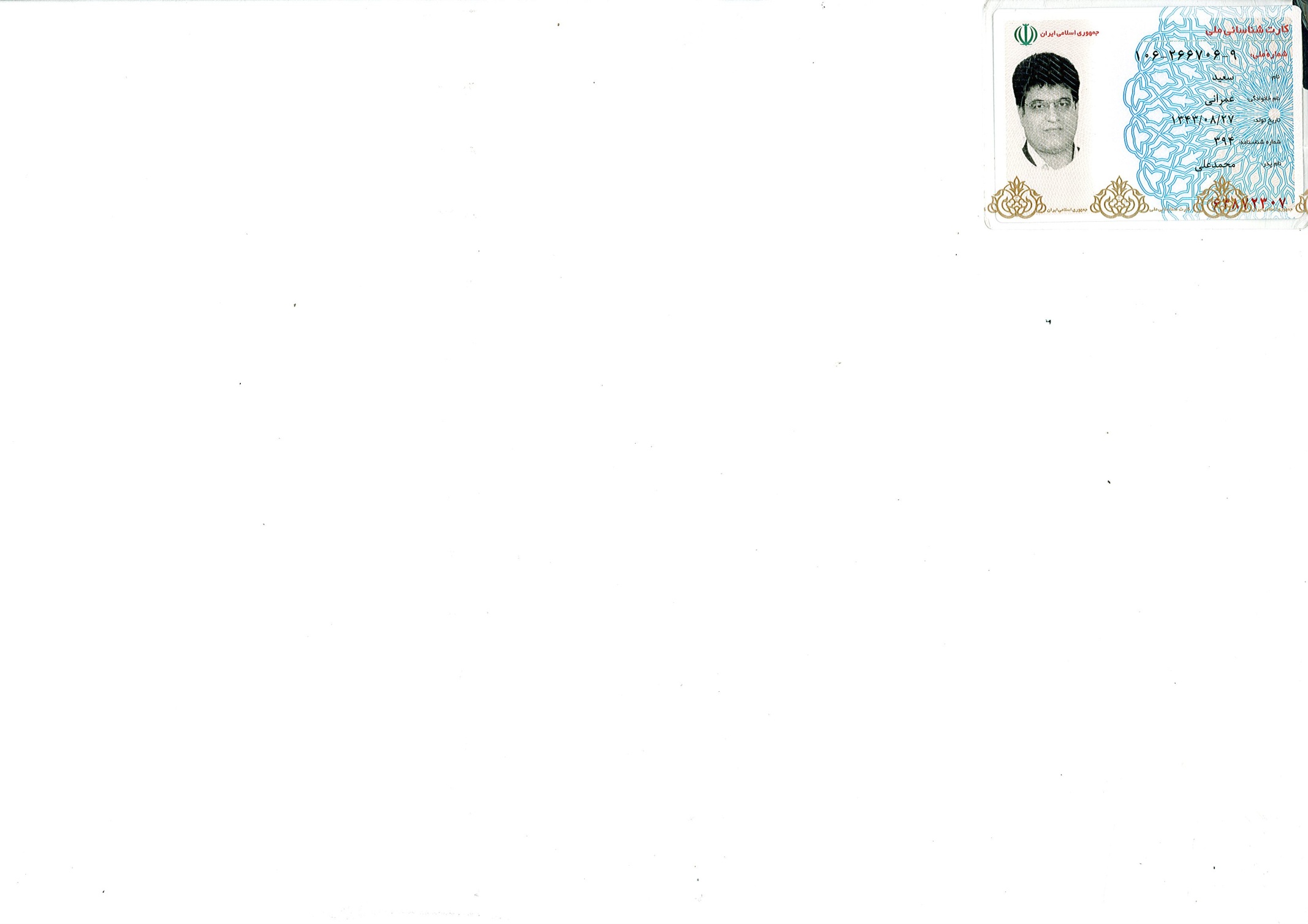 نام : سعید عمرانی      متولد :  1343       تحصیلات : مهندس  مکانیک طراحی  جامدات از دانشگاه  فردوسیایمیل :  yahoo.com@ Email:sa_Emrani       تلفن :09153118935    عمده سوابق  کاری : 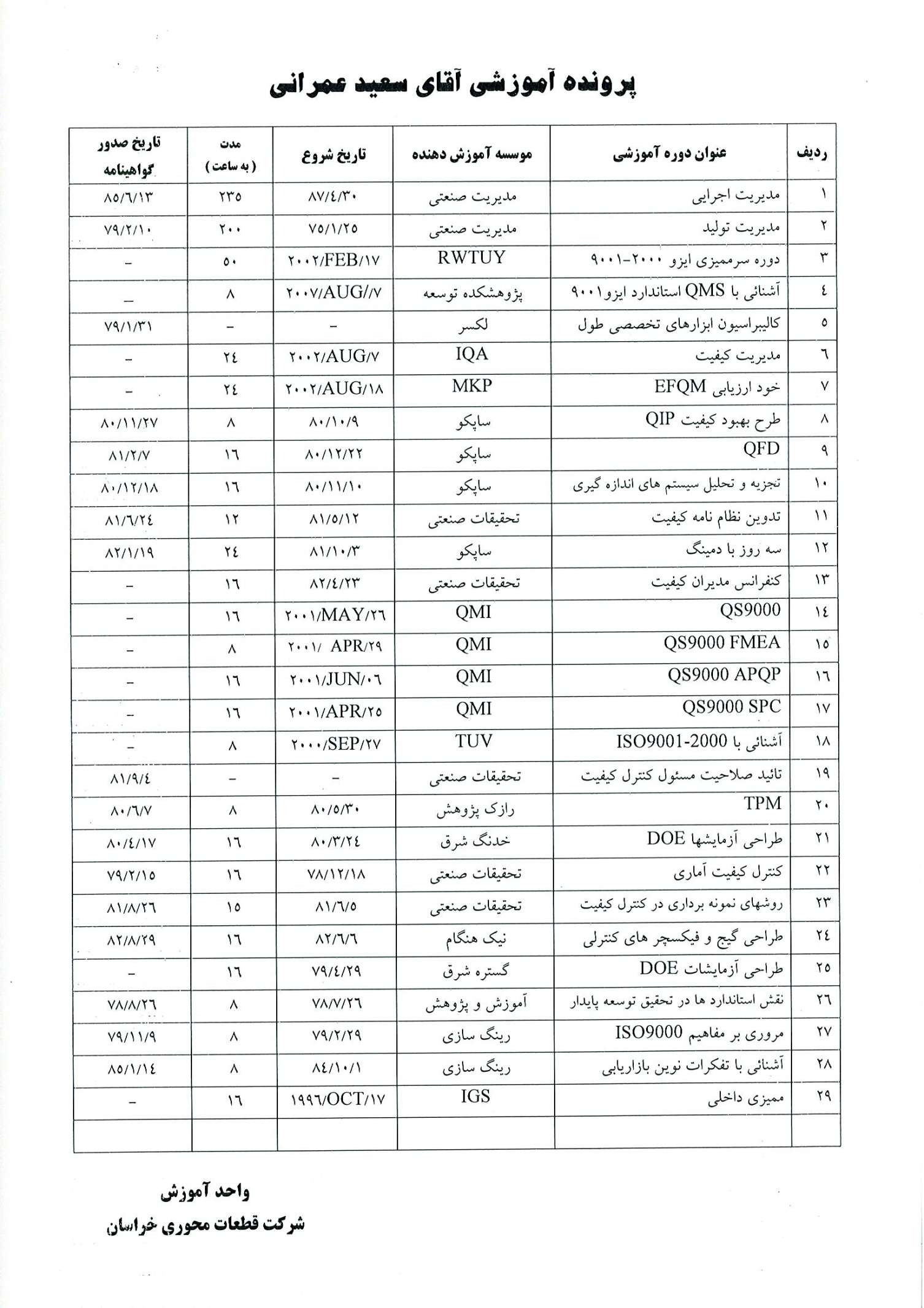 نام شرکتمسئولیت  های  محوله  وسمتسال ومدت اشتغالمدیر مسئول  / مالکیتآدرس  شرکتشرکت  تولید صاما گاز مدیر تولید  / مدیرکارخانه سال 72 دو سال آقای  ناصرکراچیان / برادران کراچیان مشهد مقدس – کیلومتر 16جاده کلات شرکت تک ماشین مدیر تولید سال 73   شش ماه آقای مهندس  سپانلو / خانواده های رشیدی مشهد مقدس- اول جاده  طرقبه  کیلومتر یک جاده  پیلدرشرکت رینگ سازی سرپرست  مهندسی تولید مدیر تضمین کیفیت مدیر مهندس مدیر کارخانه رام  پژنیشابورمدیر انتقال  کارخانه رام پژو به مشهد مدیر پروژه مجموعه  سازی رام پژو فروردین سال 75 لغایت 86به مدت یازده  سال  مهندس  میر حسینی / شرکت های اقماری  ایران خودرو مهندس  توکلی  کاشی / شرکت های اقماری  ایران خودرو مهندس  نجفی / شرکت های اقماری  ایران خودرو مهندس چوپانکاره / شرکت های اقماری  ایران خودرو مهندس توفیقی / شرکت های اقماری  ایران خودرو مهندس ملک نژاد/ شرکت های اقماری  ایران خودرو جاده آسیایی – مشهد قوچان – کیلومتر 9  شرکت قطعات محوری خراسان قائم  مقام مدیر عامل و عضو هیئت مدیره سال 86 لغایت  سال 89 دوسال مهندس  جمالی / شرکت های اقماری  ایران خودرو جادهآسیایی مشهد– قوچان کیلومتر9 جنب شرکت رینگ سازی شرکت  تعاونی  کارکنان  رینگ سازی( تکریم )مدیرعامل و عضو هیئت مدیره مهر 89  لبغایت تیر 90 هیئت  مدیره شرکت تعاونی کارکنان  رینگ سازی  با بیش از هزار نفر اعضا شرکت رینگ سازی شرکت  تولید  نیرو گستران خراسانشرکت  تکریممدیر عامل  و عضو هیئت مدیره رئیس هیئت مدیره شرکت  تعاونی کارکنان رینگ سازی تیر 90 لغایت  مهر 1392 تاکنون شرکت  احیا صنایع  خراسان 70% شرکت  گسترش ایران خودرو 30%مشهد – کیلومتر 17  جاده کلات 